ПОЯСНИТЕЛЬНАЯ ЗАПИСКА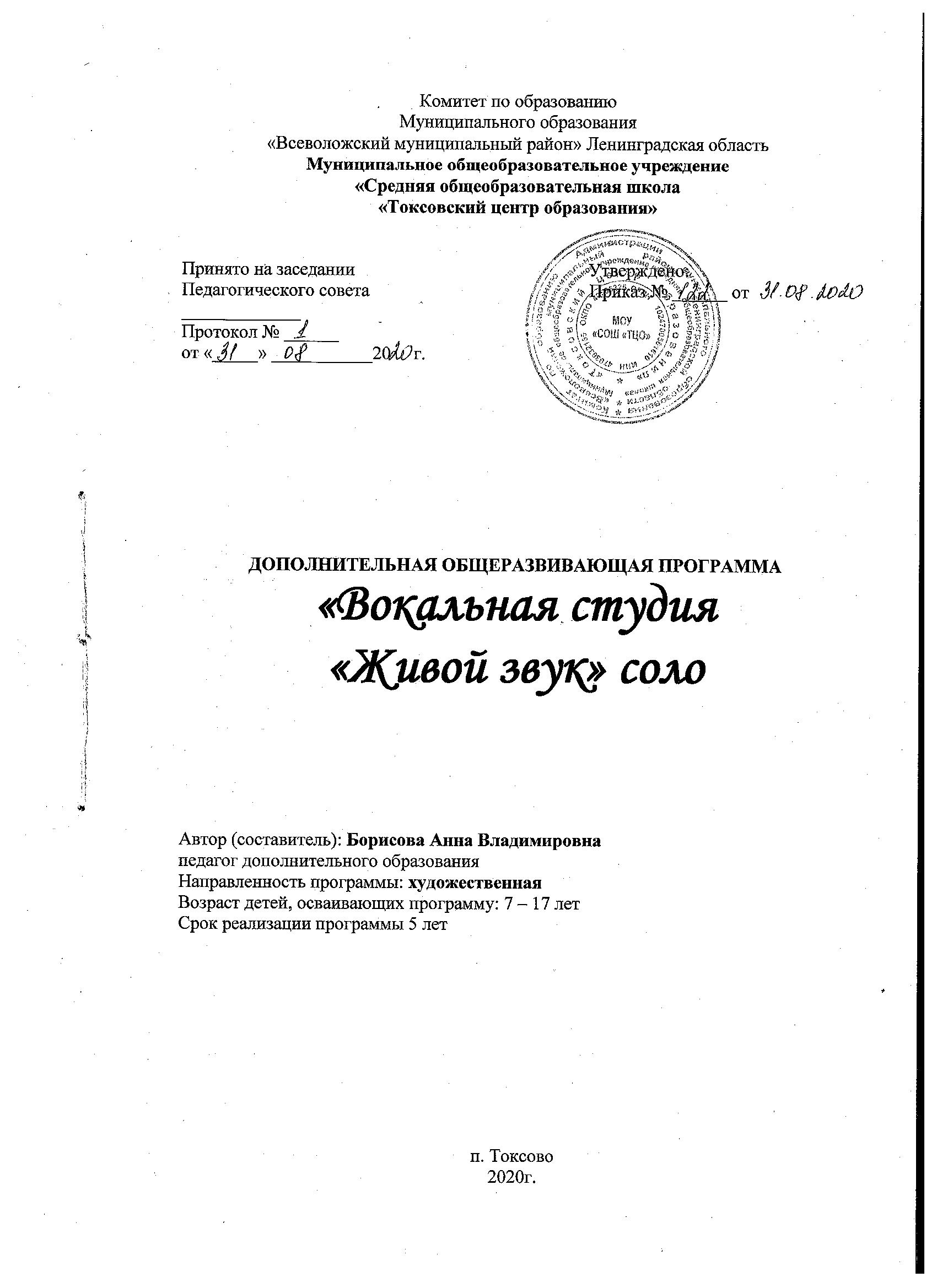 Нормативно-правовая база:Дополнительная общеобразовательная общеразвивающая программа «Студия вокала «Живой звук (соло)» художественной направленности  углубленного уровня разработана на основе:Федерального закона «Об образовании в Российской Федерации» (№ 273-ФЗ от 29.12.12);Концепции развития дополнительного образования детей в Российской Федерации до 2020 года (№ 1726-р от 04.09.14);Приказа Министерства просвещения РФ «Об утверждении Порядка организации и осуществления образовательной деятельности по дополнительным общеобразовательным программам» (№ 196 от 09.11.2018); Санитарно-эпидемиологических требований к устройству, содержанию и организации режима работы образовательных организаций дополнительного образования детей (СанПиН 2.4.4.3172-14);Указа Президента РФ «О создании Общероссийской общественно-государственной детско-юношеской организации «Российское движение школьников"» (№ 536 от 29.10.2015 г.);Приоритетного проекта «Доступное дополнительное образование для детей» (протокол заседания президиума Совета при Президенте РФ от 30.11.2016 г. № 11);Стратегии развития воспитания в Российской Федерации на период до 2025 года (№ 996-р от 29.05.15);Федерального государственного образовательного стандарта начального общего образования (№ 373 от 06.10.09);Федерального государственного образовательного стандарта среднего общего образования (№ 413 от 17.05.12);Концепции общенациональной системы выявления и развития молодых талантов (№ Пр-827 от 03.04.12);Постановления Правительства РФ «Об утверждении Правил выявления детей, проявивших выдающиеся способности, сопровождения и мониторинга их дальнейшего развития» (№ 1239 от 17.11.15);Программы развития воспитания в Ленинградской области до 2020 года (№ 167-р от 25.01.17).Устава Токсовского ЦО;Положения о системе дополнительного образования Токсовского ЦО.Актуальность. Восприятие искусства через пение – важный элемент эстетического наслаждения. Отражая действительность и выполняя познавательную функцию, текст песни и мелодия воздействуют на людей, воспитывают человека, формируют его взгляды, чувства.Таким образом, пение способствует формированию общей культуры личности: развивает наблюдательные и познавательные способности, эмоциональную отзывчивость на эстетические явления, фантазию, воображение, проявляющиеся в конкретных формах творческой певческой деятельности; учит анализировать музыкальные произведения; воспитывает чувство патриотизма, сочувствия, отзывчивости, доброты. Всякая деятельность детей и подростков осуществляется успешно тогда, когда они видят и общественную пользу, когда происходит осознание своих возможностей.Большую роль в этом играют:- концертная деятельность;- участие в фестивалях, конкурсах.Педагогическая целесообразность программы обусловлена тем, что занятия вокалом развивают художественные способности детей, формируют эстетический вкус, улучшают физическое развитие и эмоциональное состояние детей.  Об исключительных возможностях воздействия музыки на человека, на его чувства и душевное состояние говорилось во все времена. Сила этого воздействия во многом зависит от эмоциональной отзывчивости слушателя, его подготовленности к общению с настоящим искусством, от того насколько близка ему та или иная музыка. Приобщение к музыкальному искусству способствует воспитание нравственно-эстетических чувств, формированию взглядов, убеждений и духовных потребностей детей.В современных условиях социально-культурного развития общества главной задачей образования становится воспитание растущего человека как культурно исторического объекта, способного к творческому саморазвитию, самореализации и саморегуляции. В концепции художественного образования, указывается, что в процессе гуманизации и гуманитаризации общеобразовательной школы и центров дополнительного образования дисциплины художественного цикла должны переместиться в центр изучения, так как обладают невостребованным воспитательным потенциалом.Важным составляющим программы является – выявление в каждом ученике самых лучших его физических и человеческих качеств. Необходимо раскрыть красоту этих качеств, их значимость для самого ученика, для его окружения, а так же необходимость их в творческом процессе. Неординарные проявления должны иметь поддержку. Повышая самооценку, желательно выявить для ученика только ему присущую красоту, внешнюю и внутреннюю. Эта самооценка воспитанная педагогом, важна для укрепления желаний, воли при необходимости выявить себя через голос. Здоровый голосовой аппарат, хорошая вокальная выучка, ежедневный тренаж могут служить основой, надёжным фундаментом, на котором выстраивается высокое творческое достижение певца. При обучении педагог обязан тонко чувствовать индивидуальную природу голосового аппарата и всю физиологию певческого организма.Пение упражняет и развивает слух, дыхательную систему (а она тесно связана с сердечно – сосудистой системой), следовательно, невольно занимаясь дыхательной гимнастикой, можно укрепить своё здоровье. Кроме того, пение тренирует артикуляционный аппарат, без активной работы которого речь человека становится нечёткой, нелепой, и слушающий плохо воспринимает информацию, неадекватно на неё реагирует. А правильная ясная речь характеризует ещё и правильное мышление. В процессе пения развивается голос, музыкальный слух и такие общие качества как внимание, память, воображение и эмоциональная отзывчивость детей. В первом классе закладываются основы певческой культуры, в каждом последующем классе вокальные навыки развиваются и совершенствуются.Эстрадное пение занимает особое место в современной музыке, у детей и подростков этот вид искусства вызывает огромный интерес. Одной из важнейших задач данного предмета является не только обучение детей профессиональным творческим навыкам, но и развитие их творческих способностей, возможностей воспринимать музыку во всём богатстве её форм и жанров. Стоит отметить, что предмет «эстрадное пение» предполагает обучение не только правильному и красивому исполнению произведений в данном жанре, но ещё и умение работать с микрофоном, владение сценическим движением и актёрскими навыками.Новизна. Особенность программы в том, что она разработана для детей общеобразовательной школы, которые сами стремятся научиться красиво и грамотно петь. При этом дети не только разного возраста, но и имеют разные стартовые способности. В данных условиях программа «Сольное пение (вокал)» - это механизм, который определяет содержание обучения вокалу школьников, методы работы учителя по формированию и развитию вокальных умений и навыков. Новизна программа в первую очередь в том, что в ней представлена структура индивидуального педагогического воздействия на формирование певческих навыков обучающихся последовательности, сопровождающая систему практических занятий.Цель программы – выявление и реализация творческих исполнительских возможностей ребёнка во взаимосвязи с духовно-нравственным развитием через вхождение в мир музыкального искусства; приобщение ребёнка к искусству сольного пения и пения в вокальной группе, развитие мотивации к творчеству; формирование высоких духовных качеств и эстетики поведения средствами вокального искусства, практическое овладение вокальным эстрадным мастерством для концертной и дальнейшей профессиональной деятельности.Программа призвана решать следующие задачи:Образовательные:- развитие природных вокальных данных обучающегося, овладение профессиональными певческими навыками;- развитие навыков вокального интонирования;- овладение техникой вокального исполнительства (певческое устойчивое дыхание на опоре, дикционные навыки, навыками четкой и ясной артикуляции, ровности звучания голоса на протяжении всего диапазона голоса);- обучение вокально-техническим приёмам с учётом специфики предмета «эстрадное пение»;- овладение навыками художественной выразительности исполнения, работа над словом, раскрытием художественного содержания и выявлением стилистических особенностей произведения (фразировкой, нюансировкой, агогикой, приемами вхождения в музыкальный образ, сценической, мимической выразительности);Развивающие:- развитие голоса: его силы, диапазона, беглости, тембральных и регистровых возможностей;- развитие слуха, музыкальной памяти, чувства метро-ритма;- развитие исполнительской сценической выдержки;- развитие художественного вкуса, оценочного музыкального мышления;- развитие устойчивого интереса к вокально- исполнительской культуре;- духовно- нравственное развитие.Воспитательные:- воспитание навыков организации работы на уроках во внеурочное время;- воспитание навыков самоорганизации и самоконтроля, умению концентрировать внимание, слух, мышление, память;- воспитание трудолюбия, целеустремлённости и упорства в достижении поставленных целей;- усвоение нравственных гуманистических норм жизни и поведения;- воспитание культурной толерантности через вхождение в музыкальное искусство различных национальных традиций, стилей, эпох.Основными методами работы с детьми на занятиях является:Метод демонстрации: прослушивание лучших образцов исполнения, использование наглядных пособий, личный пример.2. Словесный метод: беседа; рассказ; обсуждение; сообщение задач.Метод разучивания: по элементам; по частям; в целом виде.Метод анализа: все выступления в процессе обучения учеников желательно снимать на видеокамеру и совместно с ними анализировать, выявлять ошибки, подчёркивать лучшие моменты выступления.В отличие от существующих программ  данная программа предусматривает дифференцированный подход к обучению, учёт индивидуальных психофизиологических особенностей воспитанников. Использование традиционных и современных приёмов обучения позволяет заложить основы для формирования основных компонентов учебной деятельности: умение видеть цель и действовать согласно с ней, умение контролировать и оценивать свои действия. Репертуар для каждого воспитанника подбирается педагогом с учетом возрастных, психологических особенностей ребенка, его вокальных данных. В календарно-тематическом плане отражён конкретный репертуар для каждого воспитанника.Основными формами работы с детьми на занятиях является:- учебное индивидуальное занятие;- музыкальные спектакли;- отчётный концерт;- участие в конкурсах, фестивалях;- посещение концертов, музыкальных спектаклей.В основе программы «Вокальная студия «Живой звук (соло)» лежат следующие педагогические принципы:- единство технического и художественно – эстетического развития учащегося;- постепенность и последовательность в овладении мастерством эстрадного пения;- использование ассоциативного мышления в игровых формах работы с детьми;- принцип эмоционального положительного фона обучения;- индивидуальный подход к учащемуся.Занимаясь в вокальной студии, учащиеся получают не только вокальную подготовку, но и знакомятся с шедеврами современной и классической музыки, знакомятся с музыкальной грамотой, приобретают навыки выступления перед зрителями, развивают умственные и физические центры организма в целомНа занятия по вокалу принимаются дети в возрасте от 7 до 17 лет, прошедшие прослушивание и собеседование в детское объединение.Индивидуальные занятия проходят 2 раза в неделю по 1 часу х 36 недель = 72 часа. Занятия проходят не только с одним ребенком (солист). Один академический час в группах равен 45 минутам астрономического времени (10 мин. перерыв между занятиями). Ожидаемые результаты и способы определения их результативностиВ конце полного курса обучения обучающиеся будут знать:О сольном и ансамблевом пении;чистоте интонации звучания;певческом дыхании и его отличии от обычного дыхания; строении голосового аппарата;жесткой и мягкой атаке звука;об охране голоса в предмутационный и мутационный периоды;средствах музыкальной выразительности;гармоническом и мелодическом слухе;навыках, необходимых для профессиональной сценической деятельности (артистическая смелость, непосредственность и самостоятельность, потребность к певческой деятельности, настойчивость, выдержанность, целеустремлённость и трудолюбие).В конце полного курса обучения учащиеся будут уметь:Чисто интонировать, петь эстрадным звуком;формировать гласные и произносить согласные звуки;петь на одном дыхании более длинные фразы, тянуть звук;понимать дирижёрские жесты и следовать им;понимать средства музыкальной выразительности.петь под фонограмму соло и в группе;преодолевать мышечные зажимы;вести себя в коллективе;соблюдать при пении певческую установку;брать быстрый вдох в подвижных песнях, петь на легато, стаккато, нон легато;при содействии руководителя делать исполнительский анализ;пользоваться мягкой атакой, петь естественным звуком, сохраняя индивидуальность тембра, на всём диапазоне ровным по тембру звуком;петь на одном дыхании, равномерно его распределяя, довольно продолжительные фразы;уметь держаться на сцене;петь в диапазоне: высокие голоса – до 1 октавы – ля 2-ой октавы; низкие голоса – ля малой октавы – фа 2 – ой октавы;петь в меру эмоционально, в соответствии с характером произведения;уметь полноценно исполнять мелкие длительности в песнях быстрого темпа, ясно и чётко произносить трудные буквосочетания, сложные тексты.Организационно-педагогические условияПрограмма рассчитана на 5 лет обучения. Программа разбита на блоки, позволяющие обучать детей с младшего школьного возраста до юношеского. Для реализации образовательной программы по вокалу образовательный процесс детского объединения организован в рамках трех этапов:Младшая группа – 1 и 2 год обучения – накопление базовых знаний и навыков. Средняя группа – 3, 4 гг. обучения – применение накопленных знаний в рамках урока и концертно – сценических мероприятий.Старшая группа – 5 год обучения – совершенствование исполнительского стиля.Возраст обучающихся:1 год обучения – 7 – 8 лет.2 год обучения – 8 – 9 лет; 3 год обучения – 9 – 10 лет;4 год обучения – 11 – 13 лет.5 год обучения – 14 – 17 лет. Комфортность режима работы достигается ориентацией на психологические возможности конкретной возрастной группы, настрой на доброжелательность и толерантность, а также дифференцированным подходом к рабочему темпу и возможностям ребенка.Группы эстрадного пения формируются с учетом возраста и характеристики детских голосов. При приеме проводится прослушивание для определения характера и качества голоса ребенка, уровня развития музыкального слуха и чувства ритма.Набор детей в детское объединение осуществляется в установленные учреждением сроки с 1 по 12 сентября каждого года, при наличии медицинской справки и по личному заявлению родителей (лиц их заменяющих).Состав группы обучающихся постоянный. Смена части коллектива происходит по причине болезни, перемены места жительства или изменения интереса детей.Вступительные экзаменыПрием в детское объединение «Студия вокала «Живой звук (соло)» осуществляется в начале учебного года (сентябрь).  Форма зачисления – Прослушивание – собеседование. Проводится определение уровня музыкальных способностей учащихся (диапазон голоса, чистота интонации, силы звука, чувство ритма…). Условиями отбора детей являются: желание ребенка заниматься именно этим видом искусства и способность к систематическим занятиям. В процессе занятий, возможен естественный отбор детей, способных заниматься пением, но не по принципу их одарённости, а в силу различных, в том числе организационных, обстоятельств. Реализация задач на уроке осуществляется через различные виды деятельности: сольное пение, движения под музыку, работа на сцене. Программа предусматривает межпредметные связи с литературой, хореографией, сценическим искусством. Репертуар детского объединения составляют песни советских, современных композиторов и исполнителей. Песенный репертуар подбирается в соответствии с реальной возможностью его освоения в рамках студийной деятельности. Имеет место варьирования. На занятиях проводится углубленная работа по обучению музыкальной терминологии, развитию вокальных данных. Дети учатся правильно пользоваться микрофонами, исполнять произведение под фонограмму, овладевают движениями в различных танцевальных ритмах, а также элементами движений современных танцев, сценического движения. Большая работа ведется над поиском сценического образа, тщательным продумыванием грима и костюмов. Огромное значение уделяется выбору репертуара. В работе используются только высокохудожественные произведения, обладающие не только выразительной мелодией, но и хорошим грамотным текстом, помогающие воспитывать у юных исполнителей эстетическую культуру и художественный вкус. Использование оригинального репертуара, композиторов А. Ермолова, В. Оншина, Т. Морозовой позволяет подчеркнуть индивидуальные особенности каждого учащегося, поскольку песни предполагают полное использование вокальных и сценических возможностей исполнителя, при этом исключается так часто встречающаяся манера подражания известным звездам эстрады. Также на занятиях ребята учатся умению правильно анализировать собственное исполнение произведений для наиболее точного определения ошибок, чистоты интонирования, соотношение голоса и фонограммы, качество подпевок (бэк – вокала). Все это делается при помощи специальной звукозаписывающей аппаратуры. Этот способ контроля позволяет достичь таких высоких результатов, которых другими способами и методами достичь невозможно. Занятия сценическим движением не только тесно взаимосвязаны с разучиваемым материалом, но и служат для выработки правильной красивой осанки, умение легко, бесшумно двигаться, «держать спину», свободно чувствовать себя на сцене.Участие учащихся во внеклассных мероприятиях, концертах, фестивалях, конкурсах соответствует репертуарно – календарному плану детского объединения.Программа предполагает различные формы контроля промежуточных и конечных результатов. Методы контроля и управления образовательным процессом – диагностика, наблюдение педагога в ходе занятий, анализ подготовки и участия воспитанников вокальной студии мероприятиях, оценка зрителей, членов жюри, анализ результатов выступлений на различных мероприятиях, конкурсах.КОНТРОЛЬ ПО УЧЕТУ УСПЕВАЕМОСТИНа занятиях «Вокальная студия «Живой звук (соло)» применяются следующие формы контроля и учета успеваемости:Текущий – Проверка домашнего задания, анализ работы ребенка на занятии.Итоговый:Диагностика вокальных и музыкально – ритмических способностей ребенка;итоговый (сольный) отчетный концерт детского объединения «Студия вокала «Живой звук (соло)» (в конце учебного года), выступление для родителей, по усвоению учащихся основных знаний, умений, навыков; участие во внеклассных мероприятиях, концертах Дворца детского творчества, муниципальных, межрегиональных, международных.В результате освоения Программы обучающиеся должны знать:Типы и виды дыхания;правила охраны детских голосов;правила поведения на сцене, за кулисами во время репетиции и выступлений;правила при работе в студии звукозаписи;правила работы со сценической установкой;приобретение профессиональных сценических навыков;сформировать умения по комплексному использованию знаний по разным предметам.Владеть:Дыханием;звукообразованием;четкой дикцией;правилами орфоэпии;навыками двухголосного пения;сценическими навыками.Учебно – тематический план1 год обученияУчебно – тематический план2 год обученияУчебно – тематический план3 год обученияУчебно – тематический план4 год обученияУчебно – тематический план5 год обученияПримерный репертуарный список1 год обучения:«Доброе утро» муз. В. Герчик сл. А. ПассовойОсень в лесу муз. И. Болдырева сл. Р. Грановский«Огородная – хороводная» муз. Б. Можжевелова сл. А. Пассовой«Подружки» муз. и сл. М. Картушиной«Все играем в поезд» муз. В. Витлина сл. Е. Руженцева«Веселый счет» муз. и сл. Д. Воскресенского«Наряжаем елочку» муз. и текст О. Емельянова«Елочка» муз. Л. Бекман сл. Р. Кудашевой«Здравствуй, дед Мороз» муз. В. Семенова сл. Л. Дымовой«Веселые ложки» Е. Пономаренко«Пойте, мамы с нами» муз. С. Соснина сл. К. Ибряева«Буль – буль – буль ручеек» муз. и сл. Я. Жабо«Весна» Н. М. Виринская«Дождик озорной» муз. и сл. Л. Мочаловой«Веселые матрешки» муз. и сл. Н. Караваевой2 год обучения:Так держать муз. А. Ермолова сл. В. БорисоваФиззарядка В. ОншинБабушка моя не старушка муз. П. СинявскогоОблака муз. Е. Зарицкая сл. И. ШевчукПодружки муз. и сл. Ю. ВерижниковаСолнечная капель муз. С. Соснина сл. М. ВахрушевойДорогие бабушки и мамы муз. И. Бодраченко сл. З. АлександроваЗавитушки муз. Е. Кузиной сл. Н. ЗадальскойСмешной человечек муз. А. Журбина сл. П. СинявскогоПро рыжих муз. Н. Павленко сл. М. ЯсновСалют, Саранск муз. Е. Кузиной сл. Л. ЮтяевойВеселая песенка муз. А. Ермолова 3 год обучения:«Так держать» муз. А. Ермолова сл. В. Борисова«Физзарядка» В. Оншин«Бабушка моя не старушка» муз. П. Синявского«Облака» муз. Е. Зарицкая сл. И. Шевчук«Подружки» муз. и сл. Ю. Верижникова«Солнечная капель» муз. С. Соснина сл. М. Вахрушевой«Дорогие бабушки и мамы» муз. И. Бодраченко сл. З. Александрова«Завитушки» муз. Е. Кузиной сл. Н. Задальской«Смешной человечек» муз. А. Журбина сл. П. Синявского«Про рыжих» муз. Н. Павленко сл. М. Яснов«Салют, Саранск» муз. Е. Кузиной сл. Л. Ютяевой«Веселая песенка» муз. А. Ермолова 4 год обучения:«Быть мужчиной» муз. Е. Зарицкая сл. И. Шевчук«Мой дед» К. Макарова «Армейская» К. Макарова«Пирог» К. Макарова«Мамочка, милая» муз. и сл. Я. Жабко«Приставала» муз. Е. Кузиной сл. Н. Задальской«Гороскоп» муз. Л. Вихарева «Умный кот» муз. Е. Плотникова«Я хочу быть звездой» муз. Е. Зарицкая сл. И. Шевчук«Капитошка» муз. В. Осошник сл. Н. Осошникгод обучения:«Здравствуй школа» сл. и муз. Е. Соболевой «Вальс для мамы» муз. Н. Суховой обр. Ю. Забутова«Стать волшебницей хочу» муз. Е. Крылатова сл. Ю. Энтина «Королевство кошек» муз. и сл. Л. Фадеевой – Москалевой«Алые паруса» муз. и сл. И. Черник«Эх, зима!» Муз. Ю. Чичкова«Все мы просто дети» муз. А. Ермолов«Наши надежды» сл. и муз. Е.Д.Соболевой «Ковбой» В. Квин «Рыбка», О. Полякова, К. Бальмонт СОДЕРЖАНИЕ ПРОГРАММЫ1 года обученияТема: Вводное занятие.Теория: Цели и задачи курса обучения. Формы работы. Техника безопасности. Понятие о сольном пении, прослушивание и просмотр примеров.Практика: Выявление знаний о пении вообще и о сольном пении в частности. Проверка вокально – слуховых данных, постановка целей и задач для индивидуальной работы.Тема: Знакомство с детскими эстрадными исполнителями и группами. Теория: Знакомство с композиторами песенниками (биографические данные, творчество…).Практика: Прослушивание записей, просмотр видио выступлений солистов, вокальных групп.Тема: Знакомство с голосовым аппаратом. Охрана певческого голоса.Теория: Строение голосового аппарата. Дыхательный аппарат. Роль певческого дыхания в звукообразовании. Правила охраны певческого голоса.Практика: Пение упражнений.Тема: Постановка дыхания. Дыхательные упражнения.Практика: Дыхательные упражнения для развития опорного дыхания.Тема: Постановка голоса. Вокальные упражнения.Практика: Навыки звукообразования и звукоизвлечения, певческие упражнения на вырабатывание различных голосовых навыков.Тема: Дикция, артикуляция.Теория: Понятие об артикуляции, дикции. Формирование звуков.Практика: Упражнения на правильное формирование звуков, дикционные упражнения.Тема: Развитие чувства ритма. Игра на детских музыкально – шумовых инструментах.Практика: Прохлопывание в такт метрический пульс речи, звучащей музыки. Ритмические сказки. Пение и проговаривание скороговорок, потешек… в сопровождении детских музыкально – шумовых инструментов. Тема: Форма музыкального произведения.Теория: Песня – Вступление, запев, припев.Практика: Развитие навыка анализа музыкального полотна, умение увидеть составляющие, грамотно вычленить вступление, запев, припев.Тема: Музыкальная грамота.Теория: Клавиатура, высота звука (высокие, средние, низкие), регистры, динамика, темп.Практика: Игра «Угадайка».Тема: Вокальная работа в разучиваемых и исполняемых песнях.Теория: Развитие навыка уверенного пения. Раскрытие содержания текста и музыки.Практика: Разучивание мелодии песен. Работа над мелодической линией песни, дикцией, артикуляцией. Работа над художественным образом песни. Тема: Использование элементов ритмики, сценической культуры.Практика: Ритмические упражнения основанные на ритмах взятые из материала песни. Разучивание хореографических элементов для более выразительного представления исполняемых песен.Тема: Работа с фонограммой.Теория: Прослушивание фонограммы, подробный разбор мелодической линии, проработка отдельных моментов.Практика: Прослушивание песенного оригинала с целью – понять образ песни.Тема: Работа с микрофоном.Теория: Понятие о микрофоне, его работе. Правила пользования им, умение работать с микрофоном. Поле деятельности певца.Практика: Работа с микрофоном, слушание своего голоса (искаженного микрофоном), умение чувствовать микрофон (микрофон – продолжение руки).Тема: Поведение на сцене.Теория: Правила поведения на сцене.Практика: Выступления.Тема: Концертные выступления.Практика: В конце учебного года показательное выступление (отчетный концерт), демонстрация приобретенных навыков и умений.2 года обученияТема: Вводное занятие. Теория: Знакомство с программой обучения. Обмен информацией и впечатлениями о летнем отдыхе. Инструктаж по технике безопасности и правилам противопожарной защиты.Практика: Диагностика вокальных и музыкально – ритмических способностей. Постановка целей и задач для индивидуальной работы.Тема: Знакомство с композиторами детской эстрадной песни.Теория: Знакомство с композиторами песенниками (биографические данные, творчество…).Практика: Прослушивание записей, просмотр видио выступлений солистов, вокальных групп.Тема: Охрана певческого голоса.Теория: Правила охраны певческого голоса.Практика: Пение упражнений.Тема: Разновидности голосового звучания. Унисон. Динамика. Тембр. Ритм.Теория: Знакомство с понятиями «Унисон»; динамические оттенки; понятиями «Тембр», «Ритм».Практика: Анализ разучиваемых песен с учетом динамики, тембровой окраски; освоение ритмических сложных ритмов для исполнения в той или иной песне.Тема: Постановка дыхания. Дыхательные упражнения.Теория: Нижреберно – диафрагматическое дыхание.Практика: Дыхательные упражнения.Тема: Постановка голоса. Вокальные упражнения.Практика: Вокальные упражнения на вырабатывание различных голосовых навыков, тембрового окраса звука, умение пользоваться тембром. Тема: Дикция, артикуляция.Теория: Особенности формирования дикции в разучиваем музыкальном материале.Практика: Дикционные упражнения.Тема: Развитие чувства ритма. Игра на детских музыкально – шумовых инструментах.Практика: Прохлопывание в такт метрический пульс речи, звучащей музыки. Ритмические сказки. Пение и проговаривание скороговорок, потешек… в сопровождении детских музыкально – шумовых инструментов. Тема: Музыкальная грамота.Теория: Нотный стан, ключи (скрипичный и басовый), нотное письмо, темп, размер, такт, тактовая черта, звукоряд,гамма, ступени.Практика: Практическая работа.Тема: Вокальная работа в разучиваемых и исполняемых песнях.Практика: Разучивание мелодии, работа над чистотой интонирования, артикуляцией, дикцией. Работа над мелодической линией в песне. Работа над художественным образом песни.Тема: Использование элементов ритмики, сценической культуры.Теория: Анализ построения музыкального произведения, его формы, смыслового замысла текста и музыкальной формы. Выработка эмоционального исполнения песни. Разбор интерпретации исполнения песни.Практика: Разучивание хореографических элементов для более выразительного представления исполняемых произведений.Тема: Работа с инструментальной фонограммой.Теория: Прослушивание фонограммы, подробный разбор мелодической линии, проработка отдельных моментов.Практика: вокальная работа в песнях.Тема: Работа с микрофоном.Теория: Правила пользования микрофоном, умение работать с микрофоном. Поле деятельности певца.Практика: Работа с микрофоном, слушание своего голоса (искаженного микрофоном), умение чувствовать микрофон (микрофон – продолжение руки).Тема: Поведения на сцене.Теория: Правила поведения на сцене.Практика: Выступления.Тема: Концертные выступления.Практика: Выступление на праздниках, концертах, фестивалях. В конце учебного года показательное выступление (отчетный концерт), демонстрация приобретенных навыков и умений. 3 год обученияТема: Вводное занятие.Теория: Знакомство с программой обучения. Обмен информацией и впечатлениями о летнем отдыхе. Инструктаж по технике безопасности и правилам противопожарной защиты.Практика: Диагностика вокальных и музыкально – ритмических способностей. Постановка целей и задач для индивидуальной работы.Тема: Знакомство с солистами, группами и с композиторами детской эстрадной песни.Теория: Популярные исполнители детской эстрадной песни. Практика: Прослушивание записей, просмотр видио выступлений солистов, вокальных групп.Тема: Охрана певческого голоса.Теория: Правила охраны певческого голоса.Практика: Пение упражнений.Тема: Постановка дыхания. Дыхательные упражнения.Теория: Певческое дыхание. Цепное дыхание. Связь дыхания с элементами вокальной техники: атакой звука, дикцией, динамикой, регистрами голоса, интонированием. Практика: Дыхательная гимнастика. Исполнение любых по длине музыкальных фраз, предложений на непрерывном дыхании.Тема: Постановка голоса. Вокальные упражнения.Практика: Вокальные упражнения на вырабатывание различных голосовых навыков, тембрового окраса звука, умение пользоваться тембром. Тема: Дикция, артикуляция.Теория: Значение понятия – «вокальная дикция» в пении.Практика: Артикуляционная гимнастика. Четкое и ясное произношение слов во время пения. Быстрое произношение согласных в пении. Использование речевой дикционной разминки. Произношение скороговорок.Тема: Развитие чувства ритма. Игра на детских музыкально – шумовых инструментах.Практика: Прохлопывание в такт метрический пульс речи, звучащей музыки. Ритмические сказки. Пение и проговаривание скороговорок, потешек… в сопровождении детских музыкально – шумовых инструментов. Тема: Музыкальная грамота.Теория: Тон, полутон; знаки альтерации (диез, бемоль, бекар); лады (мажор, минор). Тоника. Практика: Разбор партитуры песен.Тема: Вокальная работа в разучиваемых и исполняемых песнях.Практика: Разучивание мелодии, работа над чистотой интонирования, артикуляцией, дикцией. Работа над мелодической линией в песне. Работа над художественным образом песни.Тема: Использование элементов ритмики, сценической культуры.Теория: Анализ построения музыкального произведения, его формы, смыслового замысла текста и музыкальной формы. Выработка эмоционального исполнения песни. Разбор интерпретации исполнения песни.Практика: Разучивание хореографических элементов для более выразительного представления исполняемых произведений.Тема: Работа с фонограммой.Теория: Прослушивание фонограммы, подробный разбор мелодической линии, проработка отдельных моментов.Практика: Вокальная работа в песнях.Тема: Работа с микрофоном.Теория: Правила пользования. Техника безопасности.Практика: Пение с микрофоном.Тема: Поведения на сцене.Теория: Культура поведения на сцене.Практика: Правила поведения на сцене и за кулисами, во время выступления и после выступления. Тема: Концертные выступления.Практика: Выступление на праздниках, концертах, фестивалях. В конце учебного года показательное выступление (отчетный концерт), демонстрация приобретенных навыков и умений. 4 год обученияТема: Вводное занятие.Теория: Знакомство с программой обучения. Обмен информацией и впечатлениями о летнем отдыхе. Инструктаж по технике безопасности и правилам противопожарной защиты.Практика: Диагностика вокальных и музыкально – ритмических способностей. Постановка целей и задач для индивидуальной работы.Тема: Знакомство с солистами, группами и с композиторами детской эстрадной песни.Теория: Знакомство с известными исполнителями зарубежной эстрады, их творчеством, стилями.Практика: Беседа с ребятами о различиях стилей исполнителей и их особенностях. Прослушивание и просмотр видеоматериалов.Тема: Охрана певческого голоса.Теория: Правила охраны певческого голоса.Практика: Пение упражнений.Тема: Постановка дыхания. Дыхательные упражнения.Теория: Закрепление имеющихся навыков. Работы над формированием певческой опоры. Практика: Дыхательная гимнастика. Выполнение комплекса упражнений.Тема: Постановка голоса. Вокальные упражнения.Практика: Вокальные упражнения на вырабатывание различных голосовых навыков, тембрового окраса звука, умение пользоваться тембром. Тема: Дикция, артикуляция.Теория: Произношение согласных звуков в пении.Практика: Артикуляционная гимнастика; скороговорки…Тема: Развитие чувства ритма.Практика: Прохлопывание в такт метрический пульс речи, звучащей музыки. Пение и проговаривание скороговорок, потешек…Тема: Музыкальная грамота.Теория: Понятия средств выразительности: устойчивые и неустойчивые звуки, вводные звуки, затакт, пауза, тональность, размер, доли, музыкальная форма (мотив, предложение, период, часть), трезвучия (мажорное, минорное), аккорд, гамма.Практика: Разбор и анализ произведения, исполнение. Пение гамм, разрешение ступеней, ступеневых цепочек, трезвучий.Тема: Вокальная работа в разучиваемых и исполняемых песнях.Практика: Разучивание мелодии, работа над чистотой интонирования, артикуляцией, дикцией. Работа над мелодической линией в песне. Работа над художественным образом песни.Тема: Использование элементов ритмики, сценической культуры.Теория: Анализ построения музыкального произведения, его формы, смыслового замысла текста и музыкальной формы. Разбор интерпретации исполнения песни.Практика: Разучивание хореографических элементов для более выразительного представления исполняемых произведений.Тема: Работа с фонограммой.Теория: Прослушивание фонограммы, подробный разбор мелодической линии, проработка отдельных моментов.Практика: Вокальная работа в песнях.Тема: Работа с микрофоном.Теория: Правила пользования. Техника безопасности.Практика: Пение с микрофоном.Тема: Поведение на сцене.Теория: Культура поведения на сцене.Практика: Правила поведения на сцене и за кулисами, во время выступления и после выступления. Тема: Концертные выступления.Практика: Концертно – конкурсная деятельность.5 год обученияТема: Вводное занятиеТеория: Знакомство с программой обучения. Обмен информацией и впечатлениями о летнем отдыхе. Инструктаж по технике безопасности и правилам противопожарной защиты.Практика: Диагностика вокальных и музыкально – ритмических способностей. Постановка целей и задач для индивидуальной работы.Тема: Знакомство с солистами, группами и с композиторами детской эстрадной песни.Теория: Обзор по вокальным жанрам: сольное, ансамблевое.Практика: Видео просмотр и анализ вокальных номеров.Тема: Охрана певческого голоса.Теория: Певческие голоса и их характеристики. Певческие голоса у девочек и у мальчиков – их характеристики. Стадия развития детских голосов. Деление мужских и женских певческих голосов.Практика: Прослушивание записей ведущих мастеров вокального жанра, определение певческих голосов. Тема: Постановка дыхания. Дыхательные упражнения.Теория: Закрепление имеющихся навыков. Работы над формированием певческой опоры. Практика: Дыхательная гимнастика. Выполнение комплекса упражнений.Тема: Постановка голоса. Вокальные упражнения.Практика: Вокальные упражнения на вырабатывание различных голосовых навыков, тембрового окраса звука, умение пользоваться тембром. Тема: Дикция, артикуляция.Теория: Произношение согласных звуков в пении.Практика: Упражнения, скороговорки…Тема: Развитие чувства ритма.Практика: Прохлопывание в такт метрический пульс речи, звучащей музыки. Пение и проговаривание скороговорок, потешек…Тема: Музыкальная грамота.Теория: Закрепление пройденного материала.Практика: Разбор партитуры исполняемых песен.Тема: Вокальная работа в разучиваемых и исполняемых песнях.Практика: Разучивание мелодии, работа над чистотой интонирования, артикуляцией, дикцией. Работа над мелодической линией в песне. Работа над художественным образом песни.Тема: Использование элементов ритмики, сценической культуры.Теория: Анализ построения музыкального произведения, его формы, смыслового замысла текста и музыкальной формы. Разбор интерпретации исполнения песни.Практика: Разучивание хореографических элементов для более выразительного представления исполняемых произведений.Тема: Работа с фонограммой.Теория: Прослушивание фонограммы, подробный разбор мелодической линии, проработка отдельных моментов.Практика: Вокальная работа в песнях.Тема: Работа с микрофоном.Теория: Правила пользования. Техника безопасности.Практика: Пение с микрофоном.Тема: Поведение на сцене.Теория: Культура поведения на сцене.Практика: Правила поведения на сцене и за кулисами, во время выступления и после выступления. Тема: Концертные выступления.Практика: Концертно – конкурсная деятельность.УЧЕБНО – МЕТОДИЧЕСКОЕ ОБЕСПЕЧЕНИЕФонограммы «Плюс», «Минус»;мультимедийное оборудование;методическая литература: словари, справочники, видео – пособия.нотные сборники: вокальные упражнения, учебно – тренировочная литература, эстрадные песни.УЧЕБНО – НАГЛЯДНЫЕ ПОСОБИЯПлакаты наглядные пособия;схемы;иллюстрации;дидактические игры;записи аудио, видео, формат CD, MP3;записи выступлений, концертов;презентации.МАТЕРИАЛЬНО – ТЕХНИЧЕСКОЕ ОБЕСПЕЧЕНИЕУчебный класс для занятий вокалом;сценическое пространство;зеркала;музыкальный центр, компьютер;синтезатор, фортепиано;музыкально – шумовые инструменты (ложки, маракасы, металлофон, ксилофон, румбы…);звукоусиливающая аппаратура (микрофоны);концертные костюмы, реквизит.СПИСОК ЛИТЕРАТУРЫАбелян Л. «Как рыжик научился петь» учебное пособие для детей дошкольного и младшего школьного возраста стихи и тексты песен В. Степанова Москва Издательское объединение «Композитор» 1993Полякова О.И. Детский эстрадный коллектив: Методические рекомендации. – М.: Московский Городской Дворец детского (юношеского) творчества, Дом научно-технического творчества молодежи, 2004.Полякова О.И. К вопросу обучения детей эстрадному пению // Материалы 1-й Международной межвузовской научно-практической конференции 29-31марта 2001 года. – Екатеринбург, 2001.Полякова О.И. Принципы подбора репертуара для детской эстрадной студии // Народно-певческая культура: региональные традиции, проблемы изучения, пути развития. – Тамбов: ТГУ им. Г.Р. Державина, 2002.Полякова О.И. Проблема активизация творческого мышления обучающихся детской эстрадной студии // Научные труды Московского педагогического государственного университета. Гуманитарные науки: Сборник статей. – М., МПГУ, Прометей, 2001. Полякова О.И., Клипп О.Я. Теоретические и методические основы вокальной и инструментальной эстрадой музыки. Учебное пособие. – М., 2004.Риггз С. Пойте как звезды. / Сост и ред. Дж. Д.Карателло . – СПб.: Питер 2007.Рокитянская Т. А.  Воспитание звуком музыкальные занятия с детьми от трех до девяти лет Ярославль Академия развития 2006Рябинина Д. Н. Развитие чувства ритма у старших дошкольников в условиях игры в детском оркестре // Молодой ученый. — 2016. — №12.6. — С. 105-108.Серия «Любимые мелодии» А. Кудряшов Песни для детей настольная книга музыкального руководителя издание пятое Ростов – на Дону Феникс 2010Хайтович Л. Ковбойская любовь сборник эстрадно – джазовых распевок и песенок методическое пособие для вокалистов – эстрадников Нижний Новгород, издатель Гладкова 2006Шейн В. А. Гамма Сценарии музыкально – развивающих игр по обучению детей дошкольного возраста музкальной грамоте М. ГНОМ и Д 2002 г.ПриложениеМетодическое обеспечение ПрограммыВедущие теоретические идеи, принципы и технологии	В основу программы «Сольное пение» для организации творческого процесса воспитания вокалистов в условиях детского объединения вокальной студии «Успех» положены практические рекомендации методик обучения вокалу Л. Абелян, Е. Критская, М. Картушина, Е. Поплянова, В. Н. Костыгина, Т. А. Рокитянская, Н. А. Метлов…	В программу заложены принципы музыкальной педагогики Карла Орфа – ценность заключается в том, что они являются одной из эффективных форм психологического переключения во время занятий; развивают двигательные способности, музыкальной память, чувство ритма, речевое интонирование, развитие музыкального слуха.	Классические методики, которые используются при реализации программы, позволяют научить обучающихся слышать и слушать себя, осознавать и контролировать свою певческую природу, владеть методами и приемами, снимающие мышечные и психологические зажимы.	Вокальная педагогика учитывает, что каждый обучающийся есть неповторимая индивидуальность, обладающая свойственными только ей психическими, вокальными и прочими особенностями и требует всестороннего изучения этих особенностей и творческого подхода к методам их развития.                      Принципы педагогического процессаПринцип единства художественного и технического развития пения;Принцип гармонического воспитания личности;Принцип постепенности и последовательности в овладении мастерством пения, от простого к сложному;Принцип успешности;Принцип соразмерности нагрузки уровню и состоянию здоровья, сохранения здоровья ребенка;Принцип творческого развития;Принцип доступности;Принцип ориентации на особенности и способности – природосообразности ребенка;Принцип индивидуального подхода;Принцип практической направленности.	В основу разработки программы «Сольное пение» положены технологии, ориентированные на формирование общекультурных компетенций обучающихся:Технология развивающего обучения;Технология индивидуализации обучения;Личностно – ориентированная технология;Компетентностного и деятельностного подхода. 	Для успешной реализации программы должны способствовать различные виды индивидуальной работы: практические занятия, концерты, творческие отчеты, участие в конкурсах, фестивалях, посещение концертов других коллективов и т.д. Кроме того, необходимы следующие средства обучения:Определение уровня музыкальных способностей учащихсяПри определении уровня основных музыкальных способностей детей следует учитывать:ладовый компонент мелодического слуха;слуховой компонент мелодического слуха;музыкально – ритмическое чувство.С этой целью учащимся, как правило, предлагается:определить соотношение двух предлагаемых звуков по высоте,направление предложенной мелодии;исполнить знакомую песню с сопровождением и без него,повторить сыгранную мелодию,допеть до конца предложенную мелодию,прохлопать ритмическую основу мелодии,согласовать движения с характером знакомого музыкального произведения, а также незнакомого, после предварительного прослушивания его.Для фиксации результатов можно использовать трехуровневую систему по всем трем параметрам диагностики, предварительно установив критерии оценки. Полученные результаты диагностирования фиксируются следующим образом:Результаты диагностирования учащихсяДиагностика вокальных и музыкально – ритмических способностейдетей 1 год обучения	При разработке диагностических методик учитывается, прежде всего: чтобы они были собственно музыкальными, соответствовали возрасту и степени музыкальной обученности детей, давали возможность судить об уровне развития исследуемой способности в совокупности составляющих её компонентов (ладового чувства, музыкально – слуховых представлений и чувства ритма).	Каждое задание оценивается по трехбалльной системе, а затем суммируется. В целях контроля эффективности обучения каждый этап диагностического исследования следует проводить 3 раза в год: начало учебного года (входной срез); середина учебного года (контрольный срез); конец учебного года (итоговый срез).	Первичная диагностика – 1 год обучения.Целью предварительного контроля является выявление и фиксация начального уровня обучаемого. В дальнейшем сравнение исходного уровня обученности с конечным позволяет измерить «прирост» знаний, анализировать динамику и эффективность дидактического процесса, а так же сделать объективные виды о «вкладе» педагога в обученность ребенка.Тестовые задания	Игра «Ритмическое эхо». Задание позволяет определить: насколько развито у ребенка чувство ритма. Педагог задает определенный ритм, ребенок должен его повторить.3 балла – точное повторение.2 балла – повторение с ошибкой.1 балл - отсутствие ритма.Игра «Как тебя зовут»? Задание позволяет определить: насколько развит у ребенка музыкальный слух.3 балла – точное повторение мелодии.2 балла – повторение мелодии с ошибкой.1 балл - полное не воспроизведение мелодии.	Исполнение любимой песни. Задание позволяет определить музыкальную память, чистоту интонации, артистичность исполнения.3 балла – точное воспроизведение музыкального материала и артистичность в исполнении.2 балла – точное воспроизведение музыкального материала с отсутствием эмоций.1 балл – неправильное воспроизведение музыкального материала.	Беседа о музыке. Беседа позволяет определить уровень знаний ребенка в области музыкального искусства, коммуникабельность, умение грамотно излагать свою мысль.3 балла – ребенок активный и эмоциональный в беседе2 балла – ребенок затрудняется отвечать на некоторые вопросы1 балл – ребенок пассивный, не отвечает на вопросы  Диагностика вокальных и музыкально – ритмических способностейдетей 2 год обучения	При разработке диагностических методик учитывается, прежде всего: чтобы они были собственно музыкальными, соответствовали возрасту и степени музыкальной обученности детей, давали возможность судить об уровне развития исследуемой способности в совокупности составляющих её компонентов (ладового чувства, музыкально – слуховых представлений и чувства ритма).	Каждое задание оценивается по трехбалльной системе, а затем суммируется. В целях контроля эффективности обучения каждый этап диагностического исследования следует проводить 3 раза в год: начало учебного года (входной срез); середина учебного года (контрольный срез); конец учебного года (итоговый срез).Тестовые заданияИгра «Ритмическая угадай – ка»	Задание позволяет определить: насколько развито у ребенка чувство ритма. Педагог задает начальный ритм знакомой песни, ребенок должен его повторить и постараться узнать песню.3 балла – точное повторение и узнавание песни2 балла – повторение с ошибкой1 балл – не воспроизведение ритмаИгра «В лесу»	Задание позволяет определить: насколько развился у ребенка музыкальный слух.3 балла – точное повторение мелодии с соблюдением Stocatto, Legato2 балла – повторение мелодии с ошибками1 балл – полное не воспроизведение мелодииИсполнение любимой песни	Задание позволяет определить каков уровень развития музыкальной памяти, чистоты интонации, артистичности исполнения.3 балла – точное воспроизведение музыкального материала и артистичность в исполнении2 балла – точное воспроизведение музыкального материала с отсутствием эмоций1 балл – неправильное воспроизведение музыкального материалаБеседа о музыке	Беседа позволяет определить уровень знаний ребенка в области музыкального искусства, коммуникабельность, умение грамотно излагать свою мысль.3 балла – ребенок активный и эмоциональный в беседе2 балла – ребенок затрудняется отвечать на некоторые вопросы1 балл – ребенок пассивный, не отвечает на вопросыДиагностика вокальных и музыкально – ритмических способностейдетей 3 год обученияТестовые заданияРитмический ансамбльИзобразить самостоятельно ритмический аккомпанемент к песне. Задание позволяет определить насколько развито чувство ритма у обучающегося.3 балла – самостоятельное сочинение ритмического аккомпанемента к песне и сохранение ритма на протяжении звучания всей песни.2 балла – самостоятельное сочинение ритмического аккомпанемента и не сохранение его на протяжении звучания всей песни.1 балл – обучающийся не может сочинить ритмический аккомпанемент к песне.Игра «Веселый аккорд»Исполнить знакомую мелодию или песню с элементами двухголосья.3 балла – уверенное исполнение мелодии с элементами двухголосья.2 балла – исполнение с небольшими ошибками.1 балл – обучающийся не может исполнить мелодию или песню с элементами двухголосья.Исполнение песниЗадание позволяет определить уровень исполнения обучающимся любимой песни3 балла – выразительное исполнение песни с грамотным соблюдением цезур.2 балла – исполнение песни либо не выразительное, либо без соблюдения цезур.1 балл – отсутствие выразительного и грамотного исполнения песни.Беседа о музыкеБеседа позволяет определить уровень знаний обучающихся в области терминологии, нотной грамоты, музыкального искусства родного края.3 балла – отвечает уверенно на вопросы, приводит примеры2 балла – отвечает без эмоций и примеров1 балл – затрудняется в ответахДиагностика вокальных и музыкально – ритмических способностейдетей 4 – 5 гг. обученияТестовые заданияРитмический ансамбльИзобразить ритмический аккомпанемент к песне: шестнадцатыми, восьмыми, четвертными, половинными и целыми долями.3 балла – самостоятельный и уверенный показ ритмического аккомпанемента.2 балла – самостоятельное и уверенное изображение ритмического аккомпанемента определенных долей.1 балл – изображение ритмического аккомпанемента с ошибками во всех долевых вариантах.Игра «Веселый аккорд»Исполнить знакомую мелодию или песню двухголосьем (трёхголосьем).3 балла – уверенное исполнение двухголосной мелодии.2 балла – исполнение с небольшими ошибками.1 балл – обучающийся не может исполнить двухголосную мелодию.Исполнение песни «a cappella»	Задание позволяет определить уровень исполнения обучающимися песни без сопровождения.3 балла – интонационно – чистое исполнение песни от начала до конца в одной тональности.2 балла – исполнение песни с небольшим ошибками, но с уверенным ощущением тоники.1 балл – обучающийся не может исполнить песню без сопровождения в одной тональности.АнкетированиеАнкетирование определяет уровень знаний обучающихся в области терминологии, нотной грамоты, музыкального искусства родного края.3 балла – анкета заполнена грамотно и творчески.2 балла – анкета заполнена аккуратно.1 балл – анкета заполнена не полностью, неаккуратно и равнодушно.Типы занятийВводное занятие – занятие, которое проводится в начале образовательного периода с целью ознакомления с предстоящими видами и тематикой обучения.Индивидуальные (практико – теоретические) занятия, где отрабатываются приемы вокально – сценическогомастерства.Комбинированные формы занятий (объяснения), иллюстрируются музыкальными примерами, видеоматериалами, показом педагога.Занятие – постановка, репетиция. Отрабатываются концертные номера, приобретается навык свободного иартистичного выражения себя на сцене.Открытый урок – проводится для родителей, педагогов, гостей.Структура занятияВводная часть (3 мин.) – Приветствие.Учебно – тренировочный материал (15 мин.) – направлен на подготовку голосового аппарата ребенка к разучиванию и исполнению вокальных произведений: артикуляционная гимнастика, интонационно – фонетические упражнения, скороговорки, чистоговорки, упражнения для распевания.Динамическая пауза (2 мин.).Основная часть (12 мин.) – Разучивание песен. Вокальная работа над песней: над чистотой интонирования, правильной дикцией и артикуляцией, дыхания по фразам, динамическими оттенками…Заключительная часть (5 мин.) – Пение с движениями, которые дополняют песенный образ и делают его более эмоциональным и запоминающимся. Работа над выразительным артистичным исполнением.Подведение итогов (3 мин. ) – Задание на дом.                                             Что нельзя делать певцуПение после принятия пищи (принимать пищу можно за 1 час до пения, так как энергия тела напрямую участвует в процессе переваривания пищи, движения замедляются, ослабевает внимание и координация, кроме того, излишняя слизь, которая вырабатывается железами на связках, может мешать их колебаниям.Нельзя перед пением есть мороженное, селедку, шоколад. Грызть семечки, орехи. Пить охлажденные напитки.Чрезмерное громкое пение или разговор.Гигиена голоса в мутационный периодПравильное выстраивание занятия по вокалу, чередование периодов нагрузки и отдыха. Правильная техника вокала: своевременное переключение регистров при пении; избегать использования низкоэнергетического фальцетного режима; достижение техники нижнереберно – диафрагмального дыхания; выключение из голосообразования вспомогательных мышц шеи и грудной клетки. Избегать форсированного звука, твердой атаки звука, резкого форте, визга, крика. Пение во время мутации только с опытным педагогом, активные занятия спортом, закаливание. Точное определение типа голоса, пение произведений характерных для данного типа. Запрещение выступлений вокальных коллективов на открытом воздухе при температуре ниже + 15 град. С, пение в условиях шума движения городского транспорта. Избегать длительной, монотонной речи, ведущей к накоплению статического напряжения, шепотной речи. Отказ от курения.Исключение по возможности побочных шумов в аудитории при речевых нагрузках. Своевременное лечение ОРЗ, трахеитов.Работа в чистых помещениях, с достаточной влажностью. Избегать резких температурных перепадов, употребления холодных напитков при перегревании. Правильная работа с микрофонами.Общеукрепляющие, закаливающие процедуры. Своевременное лечение ЛОР – органов и других органов и систем.                                          Певческая постановка корпусаДвигательные упражненияИ. п. стоя прямо, ноги слегка расставлены:	«Пружинки»: По команде педагога: «Вверх» - подняться на носочки, «Вниз» - опуститься. Таким образом, отрабатывается певческая постановка корпуса при пении с опорой на ноги.	«Пиджачок»: Описывать полукруговые движения плечами назад, как будто снимаем пиджак, накинутый на плечи, а затем вперёд, как будто надеваем.	«Берёзка»: Наклонить корпус вниз, ноги держать прямыми, руки расслабленно повисли, плечи опущены. Медленно и плавно поднять руки вверх, как будто берёзка тянет свои веточки к солнышку, «пошелестеть листочками» (пальчиками рук, свободно бросить руки вниз и расслабиться.	Систематические занятия целого ряда специальных упражнений способствуют постепенному углублению вдоха и выдоха, ощущение зевка, положение нёба, расслабление мышц шеи, нижней челюсти.Упражнения для укрепления горла, снятия напряжения.	«Лошадка»: Поцокайте языком громко и быстро в течение 10-30 сек.	«Ворона»: Произносите «Ка – аа – аа – ар”. Смотрите при этом в зеркало. Постарайтесь как можно выше поднять мягкое нёбо и маленький язычок. Повторите 6 – 8 раз. Попробуйте повторить это беззвучно.	«Колечко»: Напряженно скользя кончиком языка по нёбу, старайтесь дотянуться до маленького язычка. Делайте это с закрытым ртом. Повторите несколько раз.	«Лев»: Дотянитесь языком до подбородка. Повторите несколько раз.                                          Постановка дыхания	Самое главное в постановке вокала – это правильное дыхание. Именно с правильного дыхания начинается исполнение песни, ведь это опора, на которой держится вся вокальная техника, и поэтому мы рекомендуем перед распевкой делать дыхательные упражнения.	Во время развивающих упражнений по вокалу усвойте обязательные правила: Следите за положением тела. Шея не должна быть напряжена и вытянута вперед. Вы должны находиться в состоянии комфорта, слегка расслабьтесь. Во время упражнений работает только живот. Когда вы возьмёте высокую ноту,·мышцы живота сожмутся сильнее, а низкую наоборот, всё это и должна почувствовать фиксировавшая пресс рука.Упражнения:Активно вдохните и выдохните через нос (повторите 6 раз).Энергично вдохните через нос и выдохните через рот (повторите 6 раз). Это послужит своеобразным “массажем” для связок.Вдохните через рот, выдохните через нос (повторите 6 раз). Вдохните через одну ноздрю, выдохните через другую, зажимая пальцем нужную ноздрю (6+6 раз). Вдохните через нос и выдохнуть через плотно сжатые губы. С усилием проталкивайте воздух на выдохе через губы. Это упражнение поможет развить мышцы губ и интенсивность выдоха.                                    Музыкальная грамота	Фиксация звуковысотных и метроритмических соотношений осуществляется в нотной записи. Поэтому именно ее освоение помогает формированию музыкально – слуховых представлений. Нотная запись вводится на определенном этапе формирования у ребенка понятия высоты. Освоение нотной записи способствует более осознанному отношению детей к особенностям музыкального языка. Элементы нотной записи вводятся на музыкальных занятиях постепенно. 	Знакомство с нотными знаками следует начинать с записи длительностей. Обычно это четверти и восьмые. Изображение ритма с помощью фигурок заменяется схемой с обозначением длительностей, Например, попевка «Два кота»: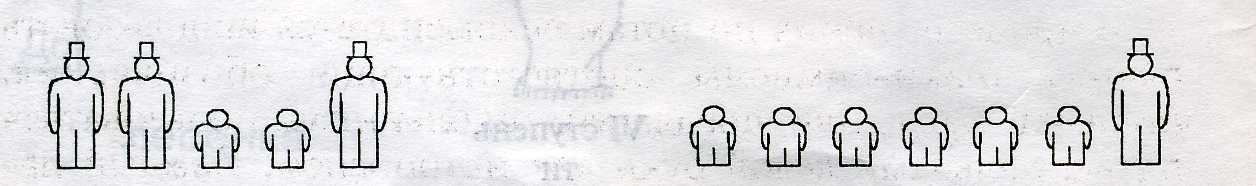 	Использование подобных рисунков, схем облегчает переход к нотной записи, который осуществляется на основе выученных попевок, несложных песен, построенных на характерной ладовой интонации мажора (чаще на V и III ступенях). Как правило, на первоначальном этапе учащиеся знакомятся с нотой «Соль». Им объясняется, что она записывается на второй линейке нотного стана (нотоносца). Место ноты соль на нотном стане показывается педагогом, а где пишется ми (второй звук песни), они определяют сами. При этом учащиеся уже знают, что ноты пишутся на линейках и между ними. Если «Соль» находится на второй линейке и является V ступенью, то «Ми», будучи III, расположена на первой линейке. Нотной записи должно сопутствовать цифровое обозначение ступеней лада, например:Зо – ви,  зво – нок, на – чи – на – ет – ся у – рок/V – III,    V – III,      V – V – III – III – V   V – III	Знакомство с другими нотами (например, ля) осуществляется на основе слухового анализа знакомой песни, построенной на характерной ладовой интонации (сочетании V и VI ступеней).Далее ребятам можно предлагать песни, построенные на совокупности этих интонаций. Они уже смогут читать их по нотам самостоятельно, опираясь на интонационный запас. 	Перед сольфеджированием нового материала следует помочь учащимся увидеть в нем знакомые интонации, затем под нотными знаками поставить цифры, соответствующие их ладовому порядку, воспроизвести мелодию знаками – символами, дать ладовую настройку и выстроить первый звук, чтобы они могли петь мелодию по нотам.В результате систематической работы по освоению нотной записи дети должны научиться следить за мелодией по нотам и самостоятельно исполнять несложные песни и вокально – хоровые упражнения.                                 Дикция, артикуляция, слово	Дикция для певцов, является средством донесения текстового содержания произведения, и одним из важнейших средств художественной выразительности в раскрытии музыкального образа (если гласная имеет полетность, согласная «полетит» вслед за ней). Хорошая дикция зависит от активности губ и языка, правильного дыхания, и (внутренней) артикуляции в целом. Так называемая широкая дикция, когда певец произносит текст не твердым кончиком языка, а всем языком, включая его наиболее утолщенную часть – корень, ведет к возникновению грубого звука, с глоточным призвуком, так как опора звука с диафрагмы снимается и переносится на горло, певец резонирует расширенной глоткой, по силе звук идет громкий, но неправильный, дикция сопровождается форсированием звука, плохо сказывается на артикуляции, снижает разборчивость речи, произношение согласных вялое, порождает интонационную фальшь, нарушает непрерывность звуковедения, кантилену. Человек с хорошей дикцией экономно расходует воздух, у него отсутствует излишнее придыхание и посторонние дополнительные звуки. Поскольку пение происходит на гласных звуках и прерывается на согласных, то согласные должны звучать как можно короче и четче.	Для развития хорошей дикции лучшее средство – это применение скороговорок на занятиях по вокалу.Для формирования четкой дикции в пении рекомендуем использовать в работе:Артикуляционную гимнастикуУпражнения «Паровоз» (короткий вдох, долгий выдох), «Самолет» (на звук «У» протяжно, на цепном дыхании, повышая и понижая голос).Песенка про дикцию муз. Л. Абелян ст. В. СтепановаСкороговоркиЧистоговорки                              Техника чтения скороговорокЧитать скороговорки надо сначало медленно, постепенно убыстряя, по мере успешного совершенствования.Следить за ритмичностью произношения. Не забывать темп, дикцию.Обращать особое внимание на резкое подчеркивание в словах окончаний, это улучшает дикцию, но опять – так	надо помнить правило: Согласные не крупить, не тяжелить, а активизировать.Постепенно стараться произносить, скороговорки на одном дыхании.                                 Развитие чувства ритма	Развивайте у детей долговременную ритмическую память. Воспроизведите ритм знакомой песенки и попросите детей отгадать ее. Ребенок, который первый отгадал песенку, сопровождает пение детей ритмическим аккомпанементом на ударном инструменте. Репертуар: детские песенки «Петушок», «Андрей – воробей», «Маленькой елочке», «Дождик».	Для того чтобы создать выразительную мелодию, недостаточно взять один за другим несколько звуков разной высоты. Их нужно организовать, соразмерить. Слово ритм и означает «соразмерность». Звуки разной продолжительности, чередуясь, выстраиваются в определенный звуковой рисунок. По этому рисунку мы узнаем вальс, мазурку, тарантеллу, марш. На развитие чувства ритма педагогам рекомендуется брать в работуупражнения – игры «Хлопай в такт» (чередование длинных и коротких звуков, игра на двух ложках), «Хор часов» 	(изобразить одновременный ход больших и маленьких часов в речевом ритмизованном двухголосии); «Повтори 	ритм», «Поем шутки – прибаутки».развивающие игры с голосом «Лес ночной» (подражание звукам окружающего мира: человеческому голосу, 	голосам животных, звукам неживой природы);ритмические сказки «Быль – небылица о том, как мальчик Алеша приручил лесного дятла»; «Сказка про 	лягушонка  КВАКА» (игра на металлофоне)Подыгрывание на детских ударных инструментах ритмический рисунок («Полька» М. Глинки, вальсы Штрауса, 	белорусская народная полька «Янка»).Подыгрывание ритмического рисунка в прибаутках (на музыкальных инструментах).                                 Игра на музыкальных инструментах	Систематическое применение на занятиях различных музыкальных игрушек и инструментов вызывает у детей интерес к занятиям. Расширяет их музыкальный кругозор и впечатления, так же закрепляет полученные в процессе обучения знания и способствует творческой активности.Правила звукоизвлечения на инструментеИзучение особенностей тембра и звучания каждого инструмента (по высоте, длительности ит.д.);обучение попаданию в такт музыке (стучать по бубну, встряхивать колокольчик, отмечая сильную долю такта в 	соответствии с темпом музыки);освоение навыков выделения с помощью ударных инструментов сильных и слабых долей (навыки тактирования);освоение ритмических рисунков и наложение их на ритмическую сетку без счёта, на долю такта.Основные правила распеванияНельзя начинать распевку с пения высоких нот, не разогрев связки;упражнение вначале распевки должны иметь небольшой диапазон;если вы начали петь, и слышите, что голос сегодня «как – то не звучит», распевайтесь более последовательно, более аккуратно, в более щадящем режиме и отведите распевке больше времени, чем обычно;при распевании следует петь полным голосом, но избегать форсированного звука.                                Технические упражненияУпражнения: Читать тексты, меняя в зависимости от содержания силу голоса (развитие силы голоса)Кричалки, шумелки, считалки (фольклорные или литературные) (развитие силы голоса).Называть этажи, по которым Вы мысленно поднимаетесь, повышая каждый раз тон голоса, а затем “спускайтесь” вниз). (изменении высоты голоса, расширение его диапазона)Читать стихотворение таким образом, чтобы повышение и понижение высоты голоса соответствовало содержанию высказывания. «Рисовать» голосом линию движения прыжка в высоту.Приговорки с постепенным ускорением (выработка подвижности голоса)Читать стихи в заданном темпе.Читать тексты в соответствии с авторскими ремарками (работа над тоном речи)Определять, каким тоном разговаривают сказочные персонажи (с Золушкой отец, мачеха, сестры, фея, принц. Слова для справок: добрый, злой, восторженный, равнодушный, грубый, нежный, удивленный, испуганный, грустный, официальный, дружеский).Упражнения:«Расщепление»: Прием пения, при котором к чистому звуку примешивается определенная доля другого звука, нередко представляющего из себя немузыкальный звук, то есть шум. Один дыхательный поток как бы расщепляется на два. К расщеплению можно отнести некоторые приемы народного пения (например, «горловое пение» народов Азии), а также широко известные субтон и драйв.«Драйв»: Один из важнейших в арсенале рок – вокалистов – прием расщепления "драйв" (его подвиды: гроулинг, рев, хриплый голос, дэт – вокал и т.д.). Еще каких – нибудь десять лет назад считалось, что после использования этого приема «связки можно просто выплюнуть – они уже больше не понадобятся». Классические вокалисты считают его чуть ли не восьмым смертным грехом, а педагоги старой школы уверены, что научить так петь нельзя – это или есть от природы или нет.«Субтон»: Пение с придыханием. Примеры этого приема можно услышать в джазе и поп – музыке. Обертоновое пение, также известно как "горловое пение". Использование расщепления для исполнения обертонов к основному тону позволяет выпевать двузвучия. Характерно для дальневосточной музыки (Тибет, Тува, Монголия и др.).«Глиссандо»: Также известен как "слайд". Плавный переход с ноты на ноту.«Фальцет»: Пение "без опоры". Позволяет расширить диапазон в сторону высоких нот. Нередко встречается в джазе и поп – музыке.«Йодль»: Также известен как "тирольское пение". Заключается в резком переходе с пения "на опоре" на фальцет. В современной музыке широко используется. С некоторых пор получил распространение так называемый "обратный йодль", заключающийся, как нетрудно догадаться, в резком переходе с фальцета на "опору". «Штробас»: Это очень низкие ноты, которые невозможно спеть нормальным голосом. Звук очень специфический, поэтому в музыке используется редко.                                  Разучивание новой песни	Работа над разучиванием песенного материала. Самое главное на первом году обучения пению – это не требовать от детей чёткого выполнения интонационных требований. Интонация будет развиваться со временем, параллельно музыкальному слуху.Выразительное исполнение песни педагогом;беседа о содержании и настроении;пение методом «эхо»;работа по фразам;проговаривание текста в ритме песни шёпотом (внимание на звук «Р»);исполнение выученных куплетов.                            Правила поведения на сцене и за кулисамиДля выступающихВыход к зрителю и уход со сцены во время концерта – это полная внутреннего смысла самодостаточная церемония, отрепетированная с вами вашим педагогом – хореографом. Поэтому стараемся запомнить, как и из какой кулисы, мы делаем выход и уход. Ни в коем случае НЕЛЬЗЯ прикасаться к кулисам и другим украшениям сцены. Выход и уход осуществляем аккуратно, не задевая кулисы, и, не сшибая декорации.Ожидающие за сценой своего выхода танцоры, не разговаривают на бытовые темы. Говорим тихо, если есть необходимость и только по вопросам, касающимся данного мероприятия. Доказано – невозможно выглянуть из – за кулисы, чтобы этого никто не заметил из зала. Поэтому мы надеемся, что ничто и ни при каких обстоятельствах не заставит вас выглянуть «на секундочку» из – за кулис во время концерта.Перед концертом чувства обострены у всех участников. Бережно и уважительно относитесь к выступающим и педагогам. Дайте другим «порепетировать нормально» и другие дадут вам!Узнайте и внимательно следите за последовательностью номеров. Чтобы за один номер до вашего выхода Вы были готовы и стояли за кулисами. Ни в коем случае нельзя выбегать из зала, если номер начался!Песня – это визуальное искусство. Для выхода на сцену существует свой «дресс – код». Поэтому снимаем все цепочки, кольца и сережки заблаговременно. Не забываем так же удалить цветной лак с ногтей!Соблюдаем порядок и чистоту в зале, в раздевалках, туалетах и помещениях за кулисами, мусор выносим в установленные места.По окончанию концерта, артисты аккуратно складывают костюмы и сдают своему педагогу(под запись)!Для родителейВерхнюю одежду сдаем в гардероб!Передвигаемся по залу, только в перерывах между выступлениями!После выступления своего ребенка, НЕ ПОКИДАЕМ концертный зал, а остаемся до окончания всей программы, уважайте и других детей тоже!                         Правила для вокалиста в студии звукозаписипри работе с микрофономПеред записью необходимо распеваться. Эта процедура подготовит исполнительский аппарат вокалиста, поможет настроить все необходимое студийное оборудование.Отрегулируйте микрофонную стойку по высоте. Некомфортное положение исполнителя очень сильно снижает качество пения певца.Нельзя прикасаться к микрофону, стойке и кабелю. Устанавливайте пюпитр с текстом или нотами в правильном месте. Исполнителю нельзя держать текст в руках и тем более перелистывать страницы во время исполнения. Шелест бумаги на записи будет слышен гораздо сильнее чем вам может показаться. Чувствительный микрофон все это будет улавливать. Поэтому листы с текстом стоит располагать так, чтобы вокалист не был отвернут от микрофона. На время записи исполнитель должен избавиться от всего, что может издавать звуки. Это нужно делать обязательно! Нужно снимать часы, браслеты, звенящие цепи и так далее.Обычно, когда металлисты приходят в студию, то у них постоянно звенят цепи. Все это неизбежно попадает на запись. Также обязательно нужно вытаскивать мелочь и ключи из карманов. Даже если человек будет производить минимум телодвижений, то все равно все эти звенящие предметы со своим звуком окажутся на записи.Удержите вокалиста от «проглатывания» микрофона. Перед началом записи обязательно доходчиво объясните человеку, где и на каком расстоянии от микрофона он должен находиться. Также следите, чтобы ваши требования он обязательно выполнял. В противном случае все эксперименты с положением микрофона и настройкой звука окажутся просто бесполезными.Предоставьте человеку комфортные условия. Если исполнитель во время записи будет испытывать любые неудобства, то это отрицательно скажется на качестве его пения. Поэтому сразу попросите человека просто сообщать вам о каких – либо проблемах и неудобствах. Например, давят наушники, слишком громкий звук или он просто устал стоять... Да, возможно, придется искать какие – то компромиссные решения с расположением микрофона и различными настройками. В том числе даже запись вокала без наушников.Но в то же время следует понимать, что делается это не просто так, а исключительно ради качественного исполнения.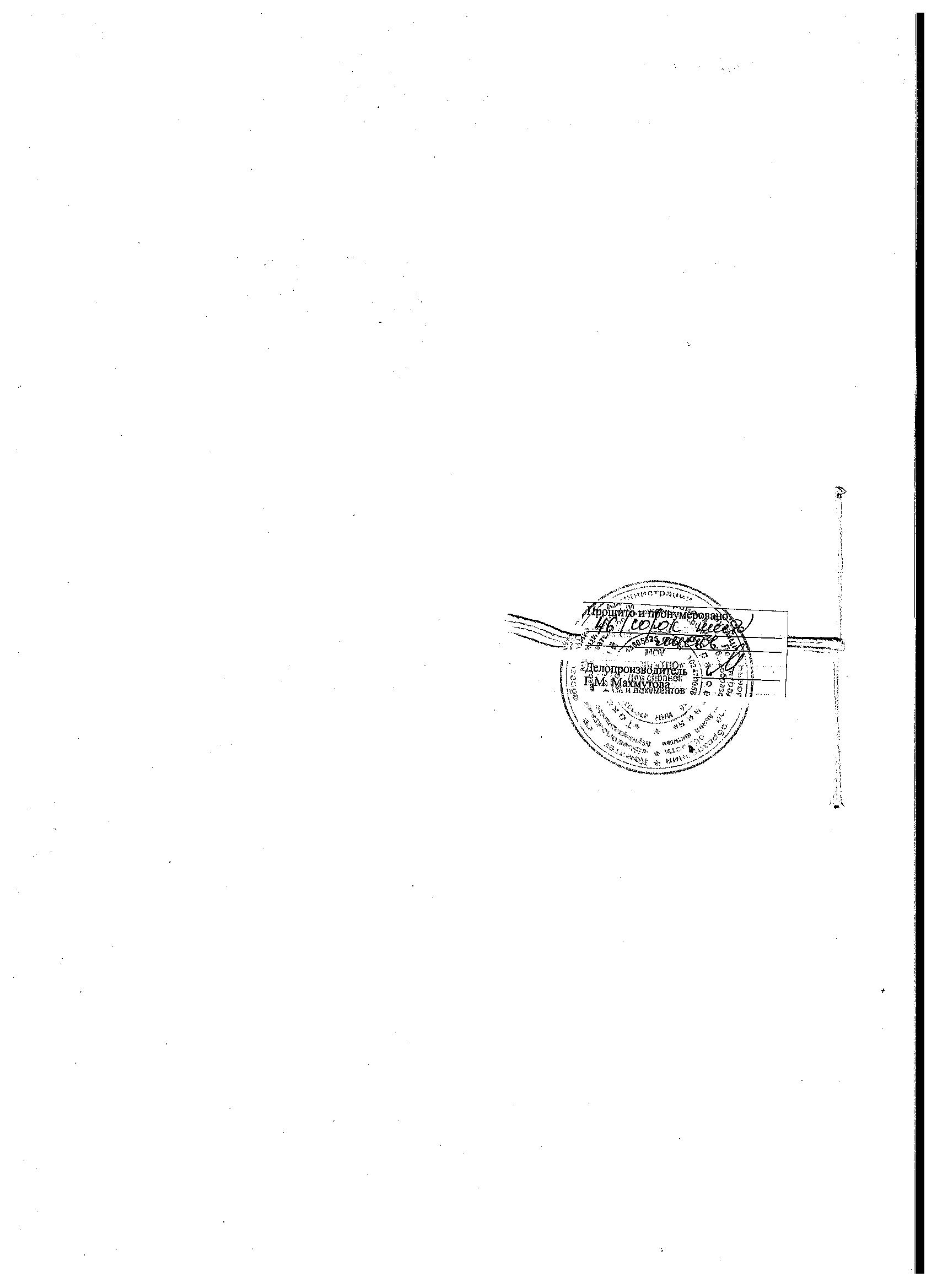 №п/пНазвание разделов, темКоличество часовКоличество часовКоличество часов№п/пНазвание разделов, темВсегоТеорияПрактикаВводное занятие. 11-Знакомство с детскими эстрадными исполнителями и группами.11-Знакомство с голосовым аппаратом. Охрана певческого голоса.11-Постановка дыхания. Дыхательные упражнения.6–6Постановка голоса. Вокальные упражнения.8–8Дикция, артикуляция.413Развитие чувства ритма. Игра на детских музыкально – шумовых инструментах.4–4Форма музыкального произведения (вступление, запев, припев).1-1Музыкальная грамота.211Вокальная работа в разучиваемых и исполняемых песнях.16511Использование элементов ритмики, сценической культуры.8–8Работа с фонограммой.1138Работа с микрофоном.312Поведение на сцене.1-1Концертные выступления.1–1                                           Итого:681355№п/пНазвание разделов, темКоличество часовКоличество часовКоличество часов№п/пНазвание разделов, темВсегоТеорияПрактикаВводное занятие. 11-Знакомство с композиторами детской эстрадной песни.11-Охрана певческого голоса.11-Разновидность голосового звучания.1-1Постановка дыхания. Дыхательные упражнения.514Постановка голоса. Вокальные упражнения.8–8Дикция, артикуляция.413Развитие чувства ритма. Игра на детских музыкально – шумовых инструментах.4–4Музыкальная грамота.211Вокальная работа в разучиваемых и исполняемых песнях.16–16Использование элементов ритмики, сценической культуры.835Работа с фонограммой.1147Работа с микрофоном.312Поведение на сцене.211Концертные выступления.1–1                                        Итого:681553№п/пНазвание разделов, темКоличество часовКоличество часовКоличество часов№п/пНазвание разделов, темВсегоТеорияПрактикаВводное занятие. 11-Знакомство с солистами, группами и с композиторами детской эстрадной песни.11-Охрана певческого голоса.11-Постановка дыхания. Дыхательные упражнения.624Постановка голоса. Вокальные упражнения.8–8Дикция, артикуляция.413Развитие чувства ритма. Игра на детских музыкально – шумовых инструментах.4–4Музыкальная грамота.211Вокальная работа в разучиваемых и исполняемых песнях.16–16Использование элементов ритмики, сценической культуры.835Работа с фонограммой.1147Работа с микрофоном.312Поведение на сцене.1-1Концертные выступления.2–2                                         Итого:681553№п/пНазвание разделов, темКоличество часовКоличество часовКоличество часов№п/пНазвание разделов, темВсегоТеорияПрактикаВводное занятие. 11-Знакомство с солистами, группами и с композиторами детской эстрадной песни.11-Охрана певческого голоса.1-1Постановка дыхания. Дыхательные упражнения.413Постановка голоса. Вокальные упражнения.10–10Дикция, артикуляция.413Развитие чувства ритма. 4–4Музыкальная грамота.211Вокальная работа в разучиваемых и исполняемых песнях.16–16Использование элементов ритмики, сценической культуры.835Работа с фонограммой.1046Работа с микрофоном.413Поведение на сцене.1-1Концертные выступления.2–2                                         Итого:681355№п/пНазвание разделов, темКоличество часовКоличество часовКоличество часов№п/пНазвание разделов, темВсегоТеорияПрактикаВводное занятие. 11-Знакомство с солистами, группами и с композиторами детской эстрадной песни.11-Охрана певческого голоса.1-1Постановка дыхания. Дыхательные упражнения.413Постановка голоса. Вокальные упражнения.10–10Дикция, артикуляция.413Развитие чувства ритма. 4–4Музыкальная грамота.211Вокальная работа в разучиваемых и исполняемых песнях.16–16Использование элементов ритмики, сценической культуры.835Работа с фонограммой.1147Работа с микрофоном.312Поведение на сцене.1-1Концертные выступления.2–2                                        Итого:681355Фамилия, имя учащихся.1,2,3 годов обученияЛадовый компонент мелодического слухаСлуховой компонент мелодического слухаЧувство ритма1. ВысокийВысокийВысокий2. НизкийСреднийСредний